BIODATA MAHASISWAIDENTITAS DIRI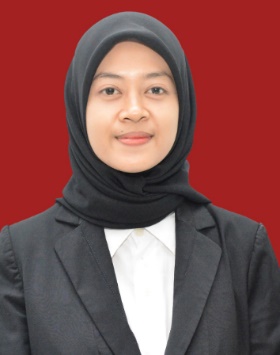 Nama				: Widya Gauri Sasqia PutriNPM				: 191434075Tempat/T.Lahir		: Citaman Jernih, 12 Juli 2001Jenis Kelamin			: PerempuanAgama				: IslamStatus				: Belum MenikahPekerjaan			: Mahasiswa Anak Ke			: 2 Dari 3 BersaudaraAlamat				: Melati II dusun Kuini No.Telp/Hp			: 081268769831Dosen Pembimbing		: Dra.Dalimawaty Kadir M.PdJudul Skripsi	 :	PENGARUH MEDIA FLASHCARD MENGGUNAKAN APIKASI CANVA TERHADAP KESULITAN BELAJAR MEMBACA PERMULAAN TEMA KEGIATANKU DI KELAS I SD NEGERI 064972 MEDAN DENAI II.PENDIDIKAN	SD				: SD Negeri 101941 Melati	SMP			: SMP Negeri 1 Perbaungan  	SMA			: SMA Negeri 2 PerbaunganIII.ORANG TUA	Nama Ayah			: Hariono	Pekerjaan			: - 	Nama Ibu			: Jumini	Pekerjaan			: PNS	Alamat	: Melati II dusun KuiniMedan, 29 April 2024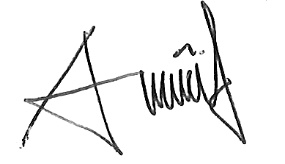 							  Widya Gauri Sasqia Putri